]{X¡pdn¸v04þ11þ2023                                           tIcfobw 2023                                `£W t{]anIfpsS a\w IhÀ¶v                               IpSpw_{iobpsS "aebmfn ASp¡f'                                             aq¶p Znhkw sIm­v c­c Zie£w IS¶v hnäphchv     Xncph\´]pcw: `£Wt{]anIfpsS  hbdpw a\kpw \nd¨v cpNnsshhn[y§fpsS Iehdbmbn amdnb IpSpw_{iobpsS ^pUv tImÀ«v tIcfobw 2023sâ {i²mtI{µamIp¶p. {]XnZn\w ]Xn\mbnc¡W¡n\v BfpIfmWv tIcf¯nsâ sshhn[yamÀ¶ hn`h§Ä BkzZn¡m³ I\I¡p¶nte¡v HgpIp¶Xv. "aebmfn ASp¡f' F¶p t]cn«  ^pUv tImÀ«nÂ tIcf¯nse FÃm {]mtZinI cpNnsshhn[y§fpw BkzZn¨dnbp¶Xn\pÅ A]qÀh AhkcamWv Hcp§nbncn¡p¶Xv. Ignª aq¶p Znhkw sIm­v 20.67 e£w cq]bpsS hnäphchmWp­mbXv. DZvLmS\ Zn\amb  \hw_À H¶n\v 2,74,000 cq]bpw c­n\v 7,65,000 cq]bpw e`n¨p. C¶se(3þ11þ2023) am{Xw 10,27,600 cq]bpw t\Sn. I\I¡p¶nÂ kqcyIm´n thZn¡v A`napJambmWv ^pUv tImÀ«v kPoIcn¨ncn¡p¶Xv. ChnsS \S¡p¶ kmbmÓ ]cn]mSnIÄ `£Wt¯msSm¸w BkzZn¡m\pw Ahkcap­v. A«¸mSnbpsS h\kpµcn, ImkÀtImUnsâ IS¼pw tImgnbpw, Nn¡³ tNmdv, Nmt¡m¯n Nn¡³,  Nn¡³ sIm­m«w XpS§n  Nn¡³ sIm­v X¿mdm¡nb \nch[n kzmZnjvT hn`h§Ä Ghcpw kzoIcn¨p Ignªp.  IqSmsX Infn¡qSv, Nn¡³ ]¯ncn, IÃpt½¡mb \nd¨Xv, ap«ame, XpS§nbhbpw ^pUv tImÀ«nÂ lnämbncn¡pIbmWv.  anI¨  kzmZpw KpW\nehmchpapÅ `£yhn`h§Ä  anXamb \nc¡nÂ e`yamIp¶Xv IpSpw_§sf BIÀjn¡p¶p. hnhn[ kvIqfpIfnÂ \n¶pÅ hnZymÀ°nIfmWv A[ym]IcpsS t\XrXz¯nÂ ^pUv tImÀ«v kµÀin¡p¶Xv.  Bhiyamb XpIbv¡v Iq¸¬ FSp¯p sIm­v GXp ÌmfnÂ \n¶pw  CjvSs¸« `£Ww hm§n Ign¡m³ kuIcyap­v.  ^pUvtImÀ«nte¡mhiyamb apgph³ Nn¡\pw IpSpw_{iobpsS tIcf Nn¡³ Hu«vseäpIfnÂ \n¶mWv hnXcWw sN¿p¶Xv. ]qÀWambpw lcnX N«w ]men¨mWv ^pUv tImÀ«nsâ {]hÀ¯\w. IpSpw_{io kq£vakwcw` taJebnÂ {]hÀ¯n¡p¶ ]Xn\mev Imâo³ Imädn§v bqWnäpIfmWv  ^pUv tImÀ«nÂ ]s¦Sp¡p¶Xv. tIcf¯nse {]apJ `£ytafIfnse Ahn`mPy LSIambn IpSpw_{io amdn Ignªp. KÄ^nse hnhn[ tafIÄ, UÂlnbnse {]KXn ssaXm\nbnÂ kwLSn¸n¡p¶ A´mcmjv{S hym]mc taf, CXc kwØm\§fnÂ  kwLSn¸n¡p¶ tZiob kckv taf F¶nhbnepw IpSpw_{io bqWnäpIÄ Øncw km¶n[yamWv.FIvknIyq«ohv UbdIvSÀ IpSpw_{io പത്രക്കുറിപ്പ്
04-11-2023                        
കേരളീയം 2023
ഭക്ഷണ പ്രേമികളുടെ മനം കവര്‍ന്ന്
കുടുംബശ്രീയുടെ 'മലയാളി അടുക്കള' 
മൂന്നു ദിവസം കൊണ്ട് രണ്ടര ദശലക്ഷം കടന്ന് വിറ്റുവരവ്                     
തിരുവനന്തപുരം: ഭക്ഷണപ്രേമികളുടെ  വയറും മനസും നിറച്ച് രുചിവൈവിധ്യങ്ങളുടെ കലവറയായി മാറിയ കുടുംബശ്രീയുടെ ഫുഡ് കോര്‍ട്ട് കേരളീയം 2023ന്‍റെ ശ്രദ്ധാകേന്ദ്രമാകുന്നു. പ്രതിദിനം പതിനായിരക്കണക്കിന് ആളുകളാണ് കേരളത്തിന്‍റെ വൈവിധ്യമാര്‍ന്ന വിഭവങ്ങള്‍ ആസ്വദിക്കാന്‍ കനകക്കുന്നിലേക്ക് ഒഴുകുന്നത്. 'മലയാളി അടുക്കള' എന്നു പേരിട്ട ഫുഡ് കോര്‍ട്ടില്‍ കേരളത്തിലെ എല്ലാ പ്രാദേശിക രുചിവൈവിധ്യങ്ങളും ആസ്വദിച്ചറിയുന്നതിനുള്ള അപൂര്‍വ അവസരമാണ് ഒരുങ്ങിയിരിക്കുന്നത്.

കഴിഞ്ഞ മൂന്നു ദിവസം കൊണ്ട് 20.67 ലക്ഷം രൂപയുടെ വിറ്റുവരവാണുണ്ടായത്. ഉദ്ഘാടന ദിനമായ  നവംബര്‍ ഒന്നിന് 2,74,000 രൂപയും രണ്ടിന് 7,65,000 രൂപയും ലഭിച്ചു. ഇന്നലെ(3-11-2023) മാത്രം 10,27,600 രൂപയും നേടി. കനകക്കുന്നില്‍ സൂര്യകാന്തി വേദിക്ക് അഭിമുഖമായാണ് ഫുഡ് കോര്‍ട്ട് സജീകരിച്ചിരിക്കുന്നത്. ഇവിടെ നടക്കുന്ന സായാഹ്ന പരിപാടികള്‍ ഭക്ഷണത്തോടൊപ്പം ആസ്വദിക്കാനും അവസരമുണ്ട്. അട്ടപ്പാടിയുടെ വനസുന്ദരി, കാസര്‍കോഡിന്‍റെ കടമ്പും കോഴിയും, ചിക്കന്‍ ചോറ്, ചാക്കോത്തി ചിക്കന്‍,  ചിക്കന്‍ കൊണ്ടാട്ടം തുടങ്ങി  ചിക്കന്‍ കൊണ്ട് തയ്യാറാക്കിയ നിരവധി സ്വാദിഷ്ഠ വിഭവങ്ങള്‍ ഏവരും സ്വീകരിച്ചു കഴിഞ്ഞു.  കൂടാതെ കിളിക്കൂട്, ചിക്കന്‍ പത്തിരി, കല്ലുമ്മേക്കായ നിറച്ചത്, മുട്ടമാല, തുടങ്ങിയവയും ഫുഡ് കോര്‍ട്ടില്‍ ഹിറ്റായിരിക്കുകയാണ്.  മികച്ച  സ്വാദും ഗുണനിലവാരവുമുള്ള ഭക്ഷ്യവിഭവങ്ങള്‍  മിതമായ നിരക്കില്‍ ലഭ്യമാകുന്നത് കുടുംബങ്ങളെ ആകര്‍ഷിക്കുന്നു. വിവിധ സ്കൂളുകളില്‍ നിന്നുള്ള വിദ്യാര്‍ത്ഥികളാണ് അധ്യാപകരുടെ നേതൃത്വത്തില്‍ ഫുഡ് കോര്‍ട്ട് സന്ദര്‍ശിക്കുന്നത്.  ആവശ്യമായ തുകയ്ക്ക് കൂപ്പണ്‍ എടുത്തു കൊണ്ട് ഏതു സ്റ്റാളില്‍ നിന്നും  ഇഷ്ടപ്പെട്ട ഭക്ഷണം വാങ്ങി കഴിക്കാന്‍ സൗകര്യമുണ്ട്.  

ഫുഡ്കോര്‍ട്ടിലേക്കാവശ്യമായ മുഴുവന്‍ ചിക്കനും കുടുംബശ്രീയുടെ കേരള ചിക്കന്‍ ഔട്ട്ലെറ്റുകളില്‍ നിന്നാണ് വിതരണം ചെയ്യുന്നത്. പൂര്‍ണമായും ഹരിത ചട്ടം പാലിച്ചാണ് ഫുഡ് കോര്‍ട്ടിന്‍റെ പ്രവര്‍ത്തനം.
 
കുടുംബശ്രീ സൂക്ഷ്മസംരംഭ മേഖലയില്‍ പ്രവര്‍ത്തിക്കുന്ന പതിനാല് കാന്‍റീന്‍ കാറ്ററിങ്ങ് യൂണിറ്റുകളാണ്  ഫുഡ് കോര്‍ട്ടില്‍ പങ്കെടുക്കുന്നത്. കേരളത്തിലെ പ്രമുഖ ഭക്ഷ്യമേളകളിലെ അവിഭാജ്യ ഘടകമായി കുടുംബശ്രീ മാറി കഴിഞ്ഞു. ഗള്‍ഫിലെ വിവിധ മേളകള്‍, ഡല്‍ഹിയിലെ പ്രഗതി മൈതാനിയില്‍ സംഘടിപ്പിക്കുന്ന അന്താരാഷ്ട്ര വ്യാപാര മേള, ഇതര സംസ്ഥാനങ്ങളില്‍  സംഘടിപ്പിക്കുന്ന ദേശീയ സരസ് മേള എന്നിവയിലും കുടുംബശ്രീ യൂണിറ്റുകള്‍ സ്ഥിരം സാന്നിധ്യമാണ്.

എക്സിക്യൂട്ടീവ് ഡയറക്ടര്‍
കുടുംബശ്രീ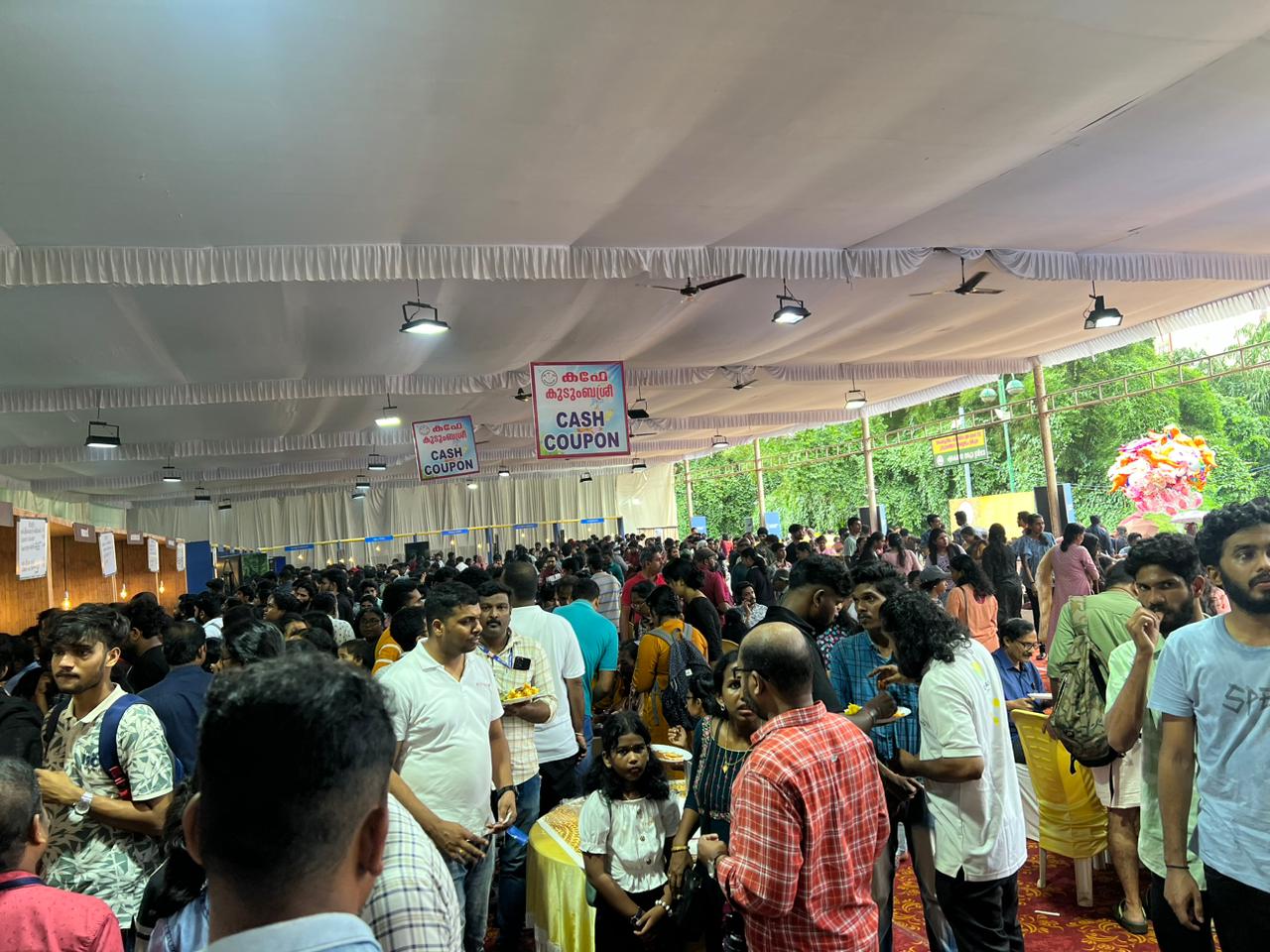 